Вариант № 222961. Задание 1 № 496Запишите текст под диктовку.Текст диктантаКрылья бабочки называют чудом и загадкой природы. У них яркие цвета, интересные рисунки, разные формы.Красивые узоры защищают и маскируют бабочку. На цветной поляне бабочка легко прячется от птиц. Крылышки играют красками на солнце. Бабочка не летает без солнечного света. На лёгких крыльях бабочки есть чешуйки. Они дают крыльям силу воздушного полёта. Чешуйки похожи на пыльцу.Дети часто ловят бабочек. Хрупких насекомых они держат за нежные крылья. Так поступать нельзя! Крылья бабочки помнутся. Чешуйки повредятся. Она не сможет взлететь! (80 слов)2. Задание 2 № 497Найди в тексте предложение с однородными сказуемыми, соединёнными союзом. Выпиши это предложение и подчеркни однородные сказуемые.3. Задание 3 № 498Выпиши из текста 4-е предложение.1) Подчеркни главные члены.2) Над каждым словом напиши, какой частью речи оно является.4. Задание 4 № 529Произнеси данные ниже слова, поставь в них знак ударения над ударными гласными.Цемент, звонить, столяр, повторим.5. Задание 5 № 215В данном ниже предложении найди слово, в котором все согласные звуки звонкие непарные. Выпиши это слово.Теплолюбивое растение майоран не переносит даже небольших заморозков.6. Задание 6 № 51Что хотел сказать автор читателю? Определи и запиши основную мысль текста.(1)Издревле люди научились использовать все свойства тыквы в своих интересах. (2)Плод тыквы с ботанической точки зрения является ягодой, так как имеет сочную мякоть и множество семян. (3)Из тыквы готовят разные кушанья, потому что она очень полезна и вкусна, но используют её не только в кулинарии.(4)В Средней Азии из тыкв делают различную посуду: бутылки, вёдра, ложки. (5)Лёгкие сосуды из тыкв оплетают сеткой, и получаются удобные сосуды для хранения запасов воды и масла во время путешествий. (6)В больших тыквах люди хранят зерно и крупу. (7)Из тыквы делают даже игрушки.(8)В Индии же оригинально используют тыкву для ловли обезьян. (9)Индусы просверливают в большой тыкве маленькое отверстие, насыпают в него немного риса или других семян. (10)Зоркие обезьянки очень любопытные и жадные. (11)Когда люди уходят, обезьяны быстро спускаются с дерева, бросаются к тыквам и запускают в отверстие лапку. (12)Что там внутри?(13)Лапка нащупает зёрна риса, наберёт их полную горсть. (14)Но сжатый кулачок уже не проходит в отверстие, и ковыляет обезьянка на трёх лапках, волочит большую тыкву. (15)Прибегают люди, но обезьянка продолжает держать кулачок в тыкве. (16)Тогда охотники легко забирают жадного зверька вместе с тыквой.(По Н. Верзилину)7. Задание 7 № 52Составь и запиши план текста из трёх пунктов. В ответе ты можешь использовать сочетания слов или предложения.8. Задание 8 № 53Задай по тексту вопрос, который поможет определить, насколько точно твои одноклассники поняли содержание текста. Запиши свой вопрос.9. Задание 9 № 54Как ты понимаешь значение слова «игрушка» из предложения 7? Запиши своё объяснение.10. Задание 10 № 55Замени слово «запускать» (предложение 11) близким по значению словом. Запиши это слово.11. Задание 11 № 56В предложении 13 найди слово, состав которого соответствует схеме: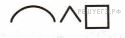 Выпиши это слово, обозначь его части.12. Задание 12 № 57Выпиши из предложения 16 все имена существительные в той форме, в которой они употреблены в предложении. Укажи род, склонение, число, падеж одной из форм имени существительного (на выбор).13. Задание 13 № 58Выпиши из предложения 2 все формы имён прилагательных с именами существительными, к которым они относятся. Укажи число, род (если есть), падеж одной из форм имени прилагательного (на выбор).14. Задание 14 № 59Выпиши из предложения 14 все глаголы в той форме, в которой они употреблены в предложении. Укажи спряжение, время, лицо (если есть), число, род (если есть) одной из форм глагола (на выбор).15. Задание 15 № 225Представь, что твой одноклассник (одноклассница) заболел. Напиши ему (ей) открытку с пожеланием скорейшего выздоровления.